Publicado en España el 02/05/2017 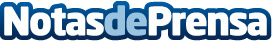 Carlos Muñoz Conde, director de Bodega Hiriart: ''Ponemos alma al proceso de elaboración del vino''Hace 10 años los hermanos Muñoz Conde se embarcaron en el proyecto de construcción de una moderna bodega sobre la antigua bodega familiar del siglo XVII, que permanece intacta, uniendo la nueva tecnología a la tradición centenariaDatos de contacto:Nota de prensa publicada en: https://www.notasdeprensa.es/carlos-munoz-conde-director-de-bodega-hiriart_1 Categorias: Gastronomía Castilla y León Industria Alimentaria http://www.notasdeprensa.es